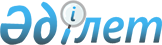 Шығыс Қазақстан облысы Глубокое ауданы Секисовка ауылдық округінің Секисовка ауылының құрамдас бөліктерін қайта атау туралыШығыс Қазақстан облысы Глубокое ауданы Секисовка ауылдық округі әкімінің 2019 жылғы 25 желтоқсандағы № 8 шешімі. Шығыс Қазақстан облысының Әділет департаментінде 2019 жылғы 26 желтоқсанда № 6446 болып тіркелді
      ЗҚАИ-ның ескертпесі.

      Құжаттың мәтінінде түпнұсқаның пунктуациясы мен орфографиясы сақталған.
      Қазақстан Республикасының 1993 жылғы 8 желтоқсандағы "Қазақстан Республикасының әкімшілік – аумақтық құрылысы туралы" Заңының 14-бабының 4) тармақшасына, Қазақстан Республикасының 2001 жылғы 23 қаңтардағы "Қазақстан Республикасындағы жергілікті мемлекеттік басқару және өзін-өзі басқару туралы" Заңының 35-бабының 2-тармағына сәйкес, Шығыс Қазақстан облыстық ономастикалық комиссиясының 2018 жылғы 29 қарашадағы қорытындылары негізінде және халықтың пікірін ескере отырып, Секисовка ауылдық округінің әкімі ШЕШІМ ҚАБЫЛДАДЫ:
      1. Глубокое ауданы Секисовка ауылдық округінің Секисовка ауылының келесі құрамдас бөліктері қайта аталсын:
      Советская көшесі Бастау көшесіне";
      Киров көшесі Мирная көшесіне. 
      2. "Шығыс Қазақстан облысы Глубокое ауданы Секисовка ауылдық округі әкімінің аппараты" мемлекеттік мекемесі Қазақстан Республикасының заңнамасында белгіленген тәртіпте: 
      1) осы шешімнің Шығыс Қазақстан облысының әділет департаментінде тіркелуін;
      2) осы шешімнің мемлекеттік тіркелген күнінен бастап күнтізбелік он күн ішінде оның көшірмесін Глубокое ауданының аумағында таратылатын мерзімді баспа басылымдарында ресми жариялауға жолданылуын;
      3) ресми жарияланғаннан кейін осы шешімді Глубокое ауданы әкімдігінің интернет-ресурсына орналастыруын қамтамасыз етсін.
      4. Осы шешімнің орындалуын бақылауды өзіме қалдырамын.
      5. Осы шешім оның алғашқы ресми жарияланған күнінен кейін күнтізбелік он күн өткен соң қолданысқа енгізіледі. 
					© 2012. Қазақстан Республикасы Әділет министрлігінің «Қазақстан Республикасының Заңнама және құқықтық ақпарат институты» ШЖҚ РМК
				
      Секисовка ауылдық округі әкімінің міндетін атқарушы 

М. Калынов
